黑龙江桦南协联报春热电有限公司自行监测方案2016年 12月21日为自觉履行保护环境的义务，主动接受社会监督，按照《国家重点监控企业自行监测及信息公开办法（试行）》（环发[2013]81号），关于黑龙江省桦南热电厂扩建工程环境影响评价报告书及批复意见、国家或地方污染物排放标准、环境监测技术规范等要求，根据我公司的实际生产情况，制定了2017年度自行监测方案，并严格执行。一、公司基本情况（一）基础信息企业名称:桦南协联报春热电有限公司	法人代表:聂士海所属行业:工业地理位置:（附位置图）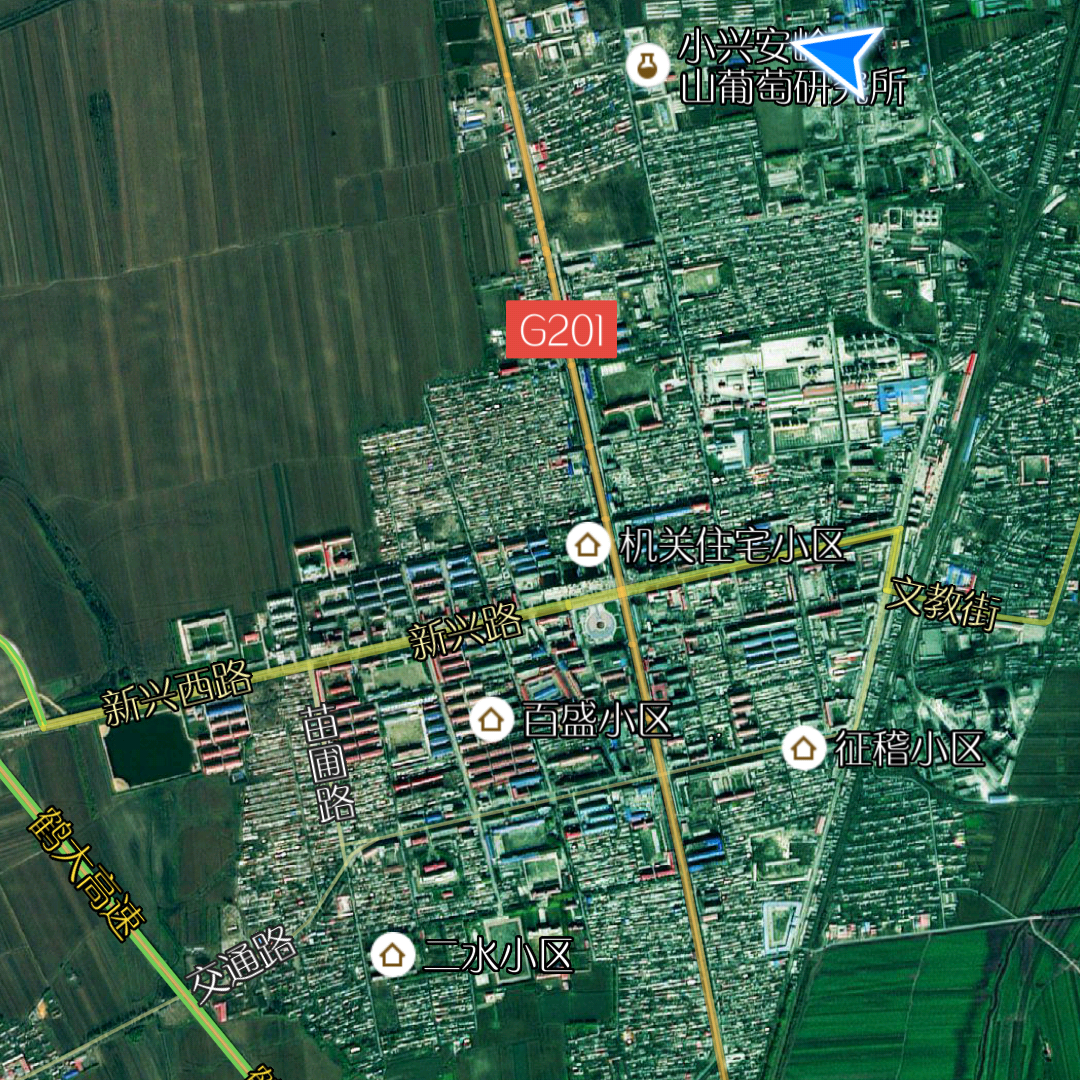 生产周期：连续生产联系方式：0454-6237381（二）生产工艺及产排污情况    桦南协联报春热电有限公司（原黑龙江省桦南热电厂）于1990年经省、市计委批准建设，1992年10月经省电力局批准并网发电。我公司现有生产规模为三炉五机：即三台130t/h循环流化床锅炉。三台6MW＋二台12MW汽轮发电机组，总装机容量为42MW，通过4.8公里35KV双回线路与国网并网，上网电量销售与省电力公司。年发电量3.1亿千瓦时，负责桦南县城北区域220万平方米集中供热工作。公司现有职工315人，工程技术人员60人，中、高级工程师25人，固定资产总值2.06亿元，厂区占地11万平方米，建筑面积3.8平方米。公司主要生产工艺为：发电用煤由公路货运至厂内煤场贮存，后由煤场经厂内输煤系统和制粉系统将煤制成煤粉送至锅炉燃烧，转换为热能，将水加热成为高温高压蒸汽。蒸汽送入汽轮机做功，将热能转化为机械能，带动发电机发电，将机械能转换为电能。电能升压后进电网输出，供电用户使用。汽轮机排汽进入凝汽器冷凝回用，供凝汽器的循环冷却水经冷却塔冷却后循环使用。供热期间发电机组改为低真空运行，供热管网循环水在凝汽器中与汽轮机排汽实现热交换后供热用户使用；锅炉产生的烟气由脱硝、除尘器、脱硫装置处理后经高烟囱排放大气。生产工艺流程图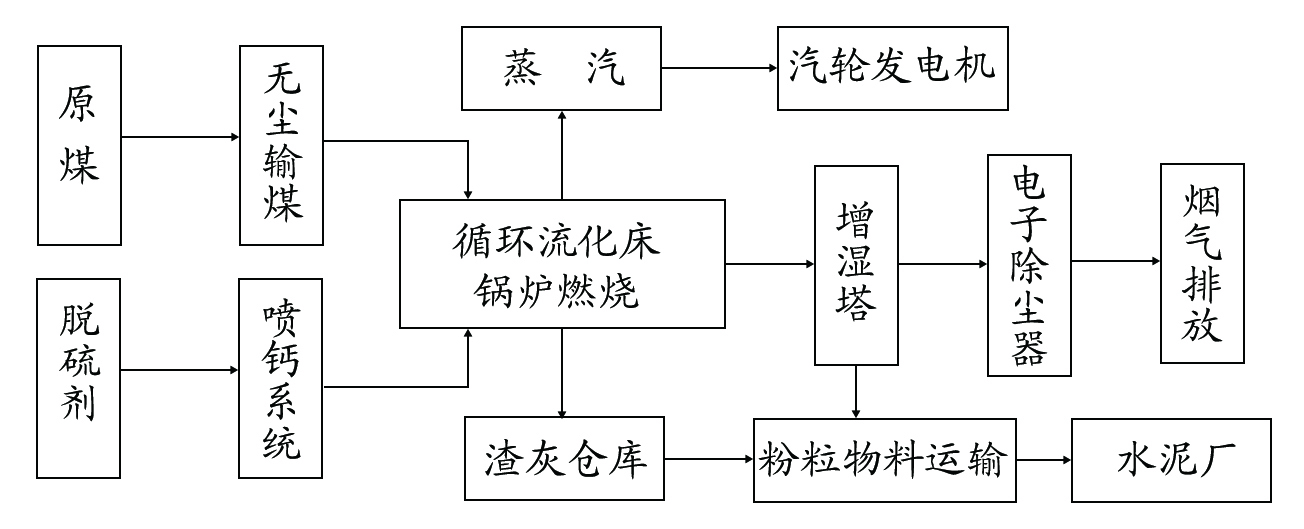  公司项目及环评情况汇总表二、污染物排放自监测（一）大气污染物排放监测1、监测点位  我公司#1、#2、#3、#4、#5机组烟气出口安装污染源在线自动监测设施，并配套安装自动监控联网数据传输系统，确保了对污染物排放的实时自动监测，并正常稳定向省、市环保部门在线监控平台正常稳定传输监测数据。监测因子及传输的数据主要有：烟尘、二氧化硫、氮氧化物实测浓度及折算浓度、烟气流量、氧量、温度等。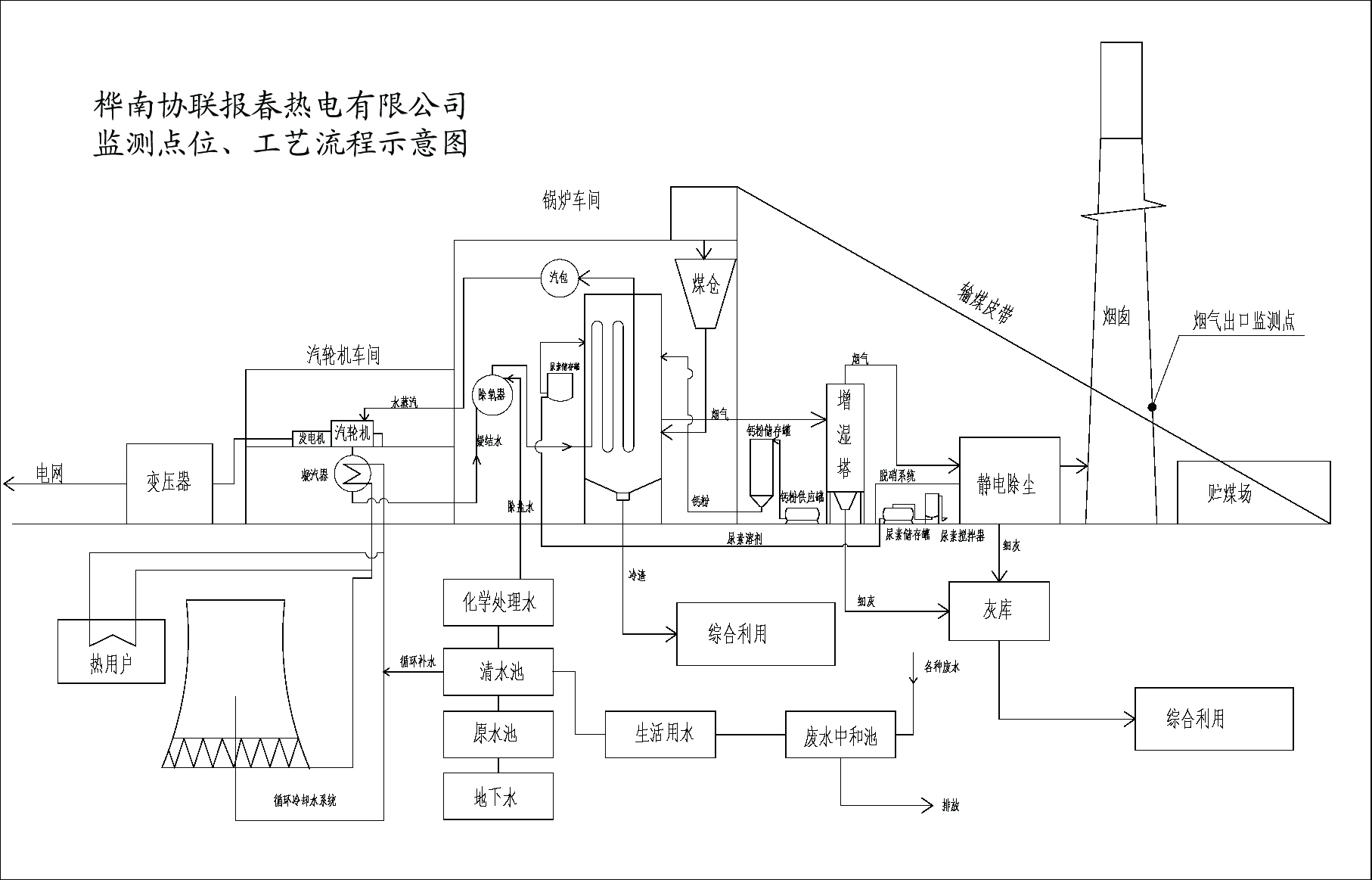 2、监测指标烟尘、二氧化硫、氮氧化物实测浓度及折算浓度、烟气流量、氧量、温度等。监测频次我公司安装在线自动监测设施，并配套安装自动监控联网数据传输系统实行连续在线监测。3.1自动监测厂区五个机组共用一个废气排放口。在1#排放口38m处设置监测点位，并实施全天连续监测。执行排放标准及其限值    公司生产过程中产生的烟气污染物排放执行《火电厂大气污染物排放标准》(GB13223-2011)。烟气出口废气排放执行以下限值要求。烟气出口废气排放标准(单位：mg/Nm3)监测方法和仪器厂界噪声监测1、监测点位在厂界外各方向设置，共设 4个监测点（监测点位示意图）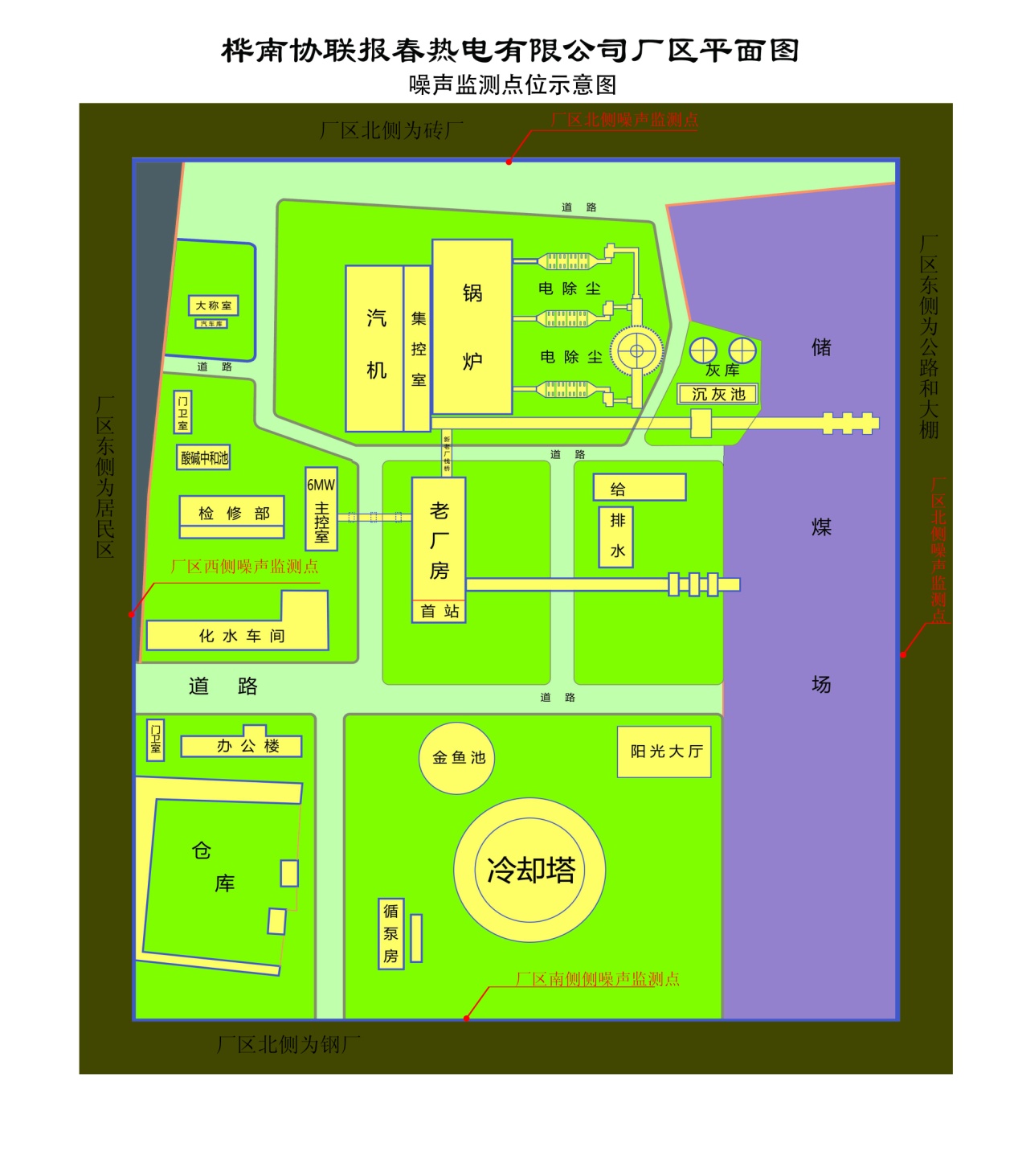 2、监测指标昼、夜等效声级3、监测频次厂界外的 4 个点位，每季度监测1次。4、执行排放标准及其限值《工业企业厂界噪声排放标准》(GB-12348-2008)三、质量控制和质量保证（一）按照《固定污染源监测质量保证与质量控制技术规范》（试行）（HJ/T373-2007）进行。（二）合理布设监测点，保证各监测点位布设的科学性和可比性。采样人员遵守采样操作规程，认真填写采样记录，按规定保存、运输样品。同时，监测分析方法均采用国家标准或环保部颁布的分析方法，监测人员经考核持证上岗。所有监测仪器、量具均经过质检部门检定合格并在有效期内使用。（三）严格执行监测方案。认真如实填写各项自行监测记录及校验记录并妥善保存记录台帐，包括采样记录、样品保存、分析测试记录、监测报告等。自行监测结果公布（一）对外公布方式：省环境保护厅网站及本企业网站。（二）公布内容：企业名称、排放口及监测点位、监测时间、污染物种类及浓度、标准限值、达标情况、超标倍数、污染物排放方式及排放去向。（三）公布时限：1、自动监测结果自动监测数据实时公布监测结果（废气自动监测设备为每1小时均值）。2、手工监测结果手工监测结果应于每次监测完的次日公布。3、年度报告每年1月底前公布上年度自行监测年度报序号主要生产线或装备名称建设时间（年月日）环境影响评价批复时间（年月日）环境影响评价审批部门及批复文号竣工环境保护验收时间（年月日）竣工环境保护验收审批部门及批复文号1二期锅炉工程（#5、#6锅炉）2008年4月15日2004年2月27日佳木斯环境保护局佳环建审[2004]67号2010年1月28日佳木斯华宁保护局佳环验[2010]17号2三期锅炉工程（#7锅炉）2011年5月10日2011年8月29日佳木斯环境保护局佳环建审[2011]108号2012年11月25日佳木斯环境保护局佳环验[2012]38号3脱硫改造工程2012年5月2011年8月1日桦南县环境保护局桦环字[2011]43号2013年5月16日黑龙江省环境保护厅项目核查意见4脱硝改造工程2013年6月2013年12月6日佳木斯环境保护局佳环建审[2013]129号 2014年3月25日佳木斯环境保护局佳环函[2014]57号废气排污口基本情况废气排污口基本情况排污口名称1#废气排污口采 样 位 置1#烟囱38米处采样位置排气筒截面积（m2）43.7采样方式（稀释/直接抽取/直接测量）直接抽取法预处理方式湿热法输送距离（m）60其  他              排放口项  目              排放口项  目FQ-01SO2排放限值200NOX排放限值200烟尘排放限值30检测项目SO2烟尘NOx氧量烟气流速烟气温度烟气压力设备型号聚光CEMS-2000一体式分析仪聚光CEMS-2000一体式分析仪聚光CEMS-2000一体式分析仪聚光CEMS-2000一体式分析仪聚光CEMS-2000一体式分析仪聚光CEMS-2000一体式分析仪聚光CEMS-2000一体式分析仪设备型号集成商聚光科技（杭州）股份有限公司聚光科技（杭州）股份有限公司聚光科技（杭州）股份有限公司聚光科技（杭州）股份有限公司聚光科技（杭州）股份有限公司聚光科技（杭州）股份有限公司聚光科技（杭州）股份有限公司方法原理紫外差分光学吸收光谱技术激光后散射原理紫外差分光学吸收光谱技术氧化锆内外参比法皮托管差压法铂电阻传感器/测定量程0-5000-1000-5000-25％0-40m/s0-95%/测定量程mg/Nm³mg/Nm³mg/Nm³mg/Nm³mg/Nm³mg/Nm³mg/Nm³运营单位佳木斯市天瑞环保科技有限公司佳木斯市天瑞环保科技有限公司佳木斯市天瑞环保科技有限公司佳木斯市天瑞环保科技有限公司佳木斯市天瑞环保科技有限公司佳木斯市天瑞环保科技有限公司佳木斯市天瑞环保科技有限公司